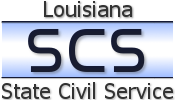 FOR CIVIL SERVICE USE ONLYFOR CIVIL SERVICE USE ONLYFOR CIVIL SERVICE USE ONLYFOR CIVIL SERVICE USE ONLYFOR CIVIL SERVICE USE ONLYSignature of State Civil Service DirectorSignature of State Civil Service DirectorApproval DatesApproval DatesApproval DatesShannon S. Templet, Director, State Civil ServiceShannon S. Templet, Director, State Civil ServiceFROMFROMTOShannon S. Templet, Director, State Civil ServiceShannon S. Templet, Director, State Civil ServiceCompensation Division ApprovalLog NumberLog NumberRequest NumberRequest NumberCommentsCommentsCommentsNew Position Number(s)New Position Number(s)CommentsCommentsCommentsCOMPLETE THE FOLLOWING INFORMATION FOR NEW AND EXTENSION REQUESTS.INCOMPLETE FORMS WILL BE RETURNED TO THE AGENCY WITHOUT ACTION.COMPLETE THE FOLLOWING INFORMATION FOR NEW AND EXTENSION REQUESTS.INCOMPLETE FORMS WILL BE RETURNED TO THE AGENCY WITHOUT ACTION.COMPLETE THE FOLLOWING INFORMATION FOR NEW AND EXTENSION REQUESTS.INCOMPLETE FORMS WILL BE RETURNED TO THE AGENCY WITHOUT ACTION.COMPLETE THE FOLLOWING INFORMATION FOR NEW AND EXTENSION REQUESTS.INCOMPLETE FORMS WILL BE RETURNED TO THE AGENCY WITHOUT ACTION.Agency NameAgency NamePersonnel Area NumberDate of RequestTYPE OF REQUESTTYPE OF REQUESTTYPE OF REQUESTTYPE OF REQUEST   Director Approved [4.1 (d) 1]
         1245 hour limit in a 12 month period 
  New Position Authority  Renewal of Position Authority  Extension of 1245 hour restriction
      (Commission approval required)   Commission Approved [4.1 (d) 2]
         All other requests for exemption of positions from the classified
         service.   New Position Authority  Renewal of previously approved position authority
   Commission Approved [4.1 (d) 2]
         All other requests for exemption of positions from the classified
         service.   New Position Authority  Renewal of previously approved position authority
   Commission Approved [4.1 (d) 2]
         All other requests for exemption of positions from the classified
         service.   New Position Authority  Renewal of previously approved position authority
NEW POSITION INFORMATIONNEW POSITION INFORMATIONNEW POSITION INFORMATIONNEW POSITION INFORMATIONNEW POSITION INFORMATIONNEW POSITION INFORMATIONNEW POSITION INFORMATIONNEW POSITION INFORMATIONNEW POSITION INFORMATIONJob TitleJob Code
(if known)Job Code
(if known)Working Job Title (if used)Working Job Title (if used)Working Job Title (if used)Reports To (Job Title)Reports To (Job Title)Reports To (Job Title)Anticipated Number of Work Hours Per WeekPay RangePay RangePay RangePay RangeNumber of Positions RequestedNumber of Positions RequestedNumber of Positions RequestedLength of Time Position(s) NeededProposed Effective Date
(if not indicated, effective date will be two weeks from the date of approval)Proposed Effective Date
(if not indicated, effective date will be two weeks from the date of approval)Proposed Effective Date
(if not indicated, effective date will be two weeks from the date of approval)Proposed Effective Date
(if not indicated, effective date will be two weeks from the date of approval)Proposed Effective Date
(if not indicated, effective date will be two weeks from the date of approval)EXTENSION INFORMATION (Attach most recent approval.)EXTENSION INFORMATION (Attach most recent approval.)EXTENSION INFORMATION (Attach most recent approval.)EXTENSION INFORMATION (Attach most recent approval.)EXTENSION INFORMATION (Attach most recent approval.)EXTENSION INFORMATION (Attach most recent approval.)EXTENSION INFORMATION (Attach most recent approval.)EXTENSION INFORMATION (Attach most recent approval.)EXTENSION INFORMATION (Attach most recent approval.)Current Position Number(s)Current Expiration DateCurrent Expiration DateCurrent Expiration DateNumber of Positions RequestedNumber of Positions RequestedNumber of Positions RequestedNumber of Positions RequestedNumber of Positions RequestedJob TitleJob Code (if known)Job Code (if known)Job Code (if known)Working Job Title (if used)Working Job Title (if used)Working Job Title (if used)Working Job Title (if used)Reports To (Job Title)Employee Name(s)Employee Name(s)Employee ID(s)Employee ID(s)Employee ID(s)Employee ID(s)Employee ID(s)Pay RangePay Range[4.1 (d) 1] 
Extensions of 1245 Hour Restriction[4.1 (d) 1] 
Extensions of 1245 Hour Restriction[4.1 (d) 2] 
Position Authority Renewals[4.1 (d) 2] 
Position Authority Renewals[4.1 (d) 2] 
Position Authority Renewals[4.1 (d) 2] 
Position Authority Renewals[4.1 (d) 2] 
Position Authority Renewals[4.1 (d) 2] 
Position Authority Renewals[4.1 (d) 2] 
Position Authority RenewalsAdditional Hours RequestedAdditional Hours RequestedLength of Time Position(s) NeededLength of Time Position(s) NeededLength of Time Position(s) NeededLength of Time Position(s) NeededLength of Time Position(s) NeededNumber of Hours Worked 
(weekly per FY)Number of Hours Worked 
(weekly per FY)ADDITIONAL INFORMATIONADDITIONAL INFORMATIONHas the incumbent in the requested position(s) been appointed to a Classified or Unclassified WAE position at your agency, or another state agency, within the last 12 months? YES NOHas the SCS Commission previously approved an extension of hours for the incumbent(s) in this position performing the same duties within the last 12 months? YES NOPlease explain why a classified appointment is not appropriate for this position.  (What makes these duties distinctively different from similar duties in the classified service).Please explain why a classified appointment is not appropriate for this position.  (What makes these duties distinctively different from similar duties in the classified service).If based on an initiative of the Agency Head, explain the program or project based on this initiative and the level and duration of this work.If based on an initiative of the Agency Head, explain the program or project based on this initiative and the level and duration of this work.Does the job require a unique background or qualifications?  If so, what are they?Does the job require a unique background or qualifications?  If so, what are they? AGENCY APPROVAL AGENCY APPROVAL AGENCY APPROVAL AGENCY APPROVALSignature of Appointing Authority or DesigneeSignature of Appointing Authority or DesigneeSignature of Appointing Authority or DesigneeSignature of Appointing Authority or DesigneeTitle of Person Signing this RequestTitle of Person Signing this RequestTitle of Person Signing this RequestTitle of Person Signing this RequestContact Information (Human Resources Contact)Contact Information (Human Resources Contact)Contact Information (Human Resources Contact)Contact Information (Human Resources Contact)NameEmailPhone Number(###) ###-####DUTIES AND RESPONSIBILITIES
This duty and responsibility sheet must be included outlining the job duties by percentage (%) of time.  Must include a comprehensive org chart that shows all positions and reporting relationship in the unit where the position is located.DUTIES AND RESPONSIBILITIES
This duty and responsibility sheet must be included outlining the job duties by percentage (%) of time.  Must include a comprehensive org chart that shows all positions and reporting relationship in the unit where the position is located.Provide a brief statement describing the function of work or reason why the position exists.  List duties indicating the percent of time spent for each area of responsibility.  If applicable, describe any unusual physical demands and/or unavoidable hazards of the position.  Attach additional pages if necessary.Provide a brief statement describing the function of work or reason why the position exists.  List duties indicating the percent of time spent for each area of responsibility.  If applicable, describe any unusual physical demands and/or unavoidable hazards of the position.  Attach additional pages if necessary.PERCENTAGES MUST TOTAL 100%LIST DUTIES IN DECREASING ORDER OF IMPORTANCE / COMPLEXITY.  THE NEED FOR SPECIAL LICENSE, POLICE COMMISSION, KNOWLEDGE OR TRAINING MUST BE INDICATED BELOW, IF APPLICABLE.